                    INSCRIPTION POUR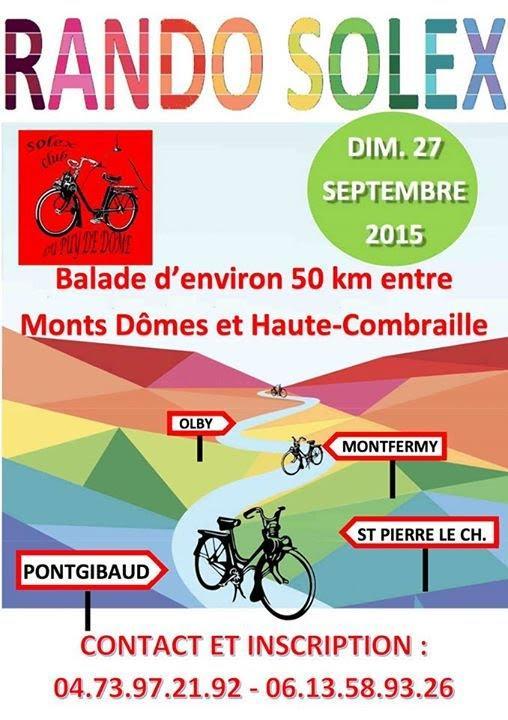 LE BEAUJOLAIS NOUVEAUavec charcuterie frites et fromageDU SAMEDI 19 NOVEMBREavec balade en solex l'après midi*Mairie5 place de l’égliseLa Moutade63200 CHAMBARON SUR MORGEInscription à renvoyer impérativement au plus tard  le 31 octobre 2022 au Solex club du Puy de Dôme Mairie5 place de l’égliseLa Moutade63200 CHAMBARON SUR MORGENom :………………………………………….Prénom :…………………………………Adresse :……………………………………………………………………………………….repas :  charcuterie frites fromage boissonsParticipation demandée 10.00€ par personne.  Règlement par chèque à l’ordre du solex club à l'inscription.Fait à :                 				Le                     Signature *si le temps le permet